Требования к фотографии:Общая информацияФотография на каждого заявителя должна быть цветной, без оконтовки, ретуши, с полным изображением лица, как описано ниже.Фотография должна быть сделана за последние 6 месяцев.Необходимо предоставить 1 фотографию.Размер фотографии
Фотография на каждого заявителя должна отвечать следующим требованиям:35 мм x 45 мм. Лицо должно размещаться в центре.Размер головы (от макушки до подбородка) должен составлять около 30 мм.Вид фотографииФотография должна быть сделана в фас, с полным изображением лица.Изображение лица должно занимать около 70-80% всей фотографии.Фотография должна быть цветной и снятой на однотонном белом фоне. Фотографии с тёмным фоном или сделанные на фоне каких-либо предметов приниматься не будут!Черты лица должны быть хорошо различимы. Желательно, чтобы уши были видны.Фотография должна быть сделана без солнечных очков и иных аксессуаров, если только вы не носите этот предмет по медицинским предписаниям (например, глазная повязка).Фотография, на которой заявитель изображён в маске или вуали, не будет принята к рассмотрению, поскольку в этом случае идентификация лица весьма затруднительна.Внимание!Если представленные вами фотографии не будут соответствовать вышеописанным требованиям, пакет документов считается не полным!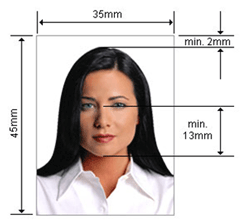 